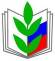 ПРОФЕССИОНАЛЬНЫЙ СОЮЗ РАБОТНИКОВ НАРОДНОГО ОБРАЗОВАНИЯ НАУКИ РОССИЙСКОЙ ФЕДЕРАЦИИПЕРВИЧНАЯ ПРОФСОЮЗНАЯ ОРГАНИЗАЦИЯ РАБОТНИКОВ И ОБУЧАЮЩИХСЯ ГБПОУ КК «ЕЙСКИЙ ПОЛИПРОФИЛЬНЫЙ КОЛЛЕДЖ» ПРОФЕССИОНАЛЬНОГО СОЮЗА РАБОТНИКОВ НАРОДНОГО ОБРАЗОВАНИЯ И НАУКИ РОССИЙСКОЙ ФЕДЕРАЦИИ(ППО РАБОТНИКОВ И ОБУЧАЮЩИХСЯ ГБПОУ КК ЕПК ОБЩЕРОССИЙСКОГО ПРОФСОЮЗА ОБРАЗОВАНИЯ)__________________________________________________________________ 353690 г.Ейск, ул. Коммунистическая 83/3                                               тел. 8 (86132) 4-51-05Информация о выполнении обязательств коллективного договораГБПОУ КК ЕПК за 2021 год(наименование образовательной организации)1. Отчетный период:  год2.Сведения об организации (наименование, количество работников, количество членов Профсоюза): ГБПОУ КК ЕПК, 284 работников, из них 235 членов Профсоюза3.Срок действия коллективного договора: 10.10.2019-09.10.2022гг.3.1. Какие дополнения, изменения внесены в действующий коллективный договор за отчетный период? -3.2. В каком разделе сайта образовательной организации размещен текст коллективного договора? Сведения об образовательной организации-Документы3.3. Дата проведения собрания трудового коллектива на котором рассматривались итоги выполнения коллективного договора за отчетный период Протокол № 3 от 15.12.2021г 4. Выполнение работодателем обязательств по учету мнения профкома при подготовке проектов локальных актов, приказов, распоряжений, касающихся деятельности работников организации: Профком участвует в согласовании таких локальных актов, как Правила внутреннего трудового распорядка для работников ГБПОУ КК ЕПК, Положение об аттестационной комиссии по присвоению квалификационных категорий педагогическим работникам в ГБПОУ КК ЕПК, Положение об оплате труда работников за счет бюджетных средств ГБПОУ КК ЕПК, Положение об оплате труда работников за счет внебюджетных средств ГБПОУ КК ЕПК, Положение о должностных инструкциях ГБПОУ КК ЕПК, Положение об Общем собрании трудового коллектива ГБПОУ КК ЕПК, Положение о комиссии по охране труда в ГБПОУ КК ЕПК, Положение об апелляционной комиссии ГБПОУ КК ЕПК, Положение о стимулирующих надбавках в ГБПОУ КК ЕПК, Положение о расходе внебюджетных средств в ГБПОУ КК ЕПК, Положение о критериях эффективности деятельности работников ГБПОУ КК ЕПК, Коллективный договор на 2019-2022 гг. со всеми приложениями. Согласует все должностные инструкции, все инструкции по охране труда,  Соглашение по охране труда, распределение стимулирующих надбавок. Председатель первичной профсоюзной организации, члены комитета входят в состав комиссий по тарификации, аттестации педагогических работников, специальной оценке рабочих мест, охране труда, социальному страхованию, по решению трудовых споров, комиссия по начислению стимулирующих надбавок работникам, Административный совет, Совет колледжа. 5. Выполнение профкомом обязательств по представительству и защите трудовых прав и интересов работников, контролю за соблюдением законодательства о труде: ПК осуществляет контроль за выполнением обязательств в сфере трудовых отношений, следит за заключением трудовых договоров со всеми работниками. Расторжение с работником трудового договора осуществляется с учетом мотивированного мнения профсоюзного комитета. Все вопросы, связанные с изменением структуры колледжа, его реорганизацией рассматриваются с участием председателя первичной профсоюзной организации.6. Предоставленные гарантии работникам в связи сокращением численности или штата: Расторжение с работником трудового договора осуществляется с учетом мотивированного мнения профсоюзного комитета.7. Мероприятия, проведенные в организации, способствующие повышению квалификации, аттестации работников. Формы морального и материального поощрения членов коллектива:  Функционирует Школа молодых педагогов, Школа педагогического мастерства, конкурс «Педагог года», конкурс учебно-методических объединений. Поощрение осуществляется в виде объявления благодарностей, награждения грамотами.8.   Соблюдение гарантий для работников: Работникам оплачиваются командировочные расходы, направленным на повышение квалификации и переподготовку. Финансируются и организовываются периодические медицинские осмотры, предоставляются ежегодные оплачиваемые отпуска. Хранение и использование персональных данных осуществляется согласно Законодательству.9.   Обеспечение гарантий по оплате труда, в том числе:  Соблюдаются сроки выплаты заработной платы и отпускных. Вредных и (или) опасных и иных особых условий труда в учебном заведении нет. Осуществляется в первоочередном порядке выплат стимулирующего характера за квалификационную категорию, ученую степень, почетное звание и за выслугу лет. Производятся выплаты кураторам групп. Фактов задержки выплаты заработной платы и отпускных не выявлено. 12. Выполнение Соглашения по охране труда: Проведены мероприятия в соответствии с приказом Минтруда РФ № 181 от 01.03.2012г.: Обновление уголка по охране труда и пожарной безопасности. Организация в установленном порядке обучения, инструктажа, проверки знаний по охране труда работников. Издание инструкций по охране труда. Приобретение аптечек первой доврачебной помощи для работников Колледжа. 120 работников организации обеспечен СИЗ, а также смывающими и обезвреживающими средствами в соответствии с Типовыми отраслевыми нормами в 100 % соотношении было произведено в 2021г. в полной мере. В 2021г. проведена специальная оценка условий труда 74 рабочих мест. В 2021 г. 30 работников обучены по 40час программе обучения. Издан приказ о проведении СОУТ. С 25 февраля 2016 г. внедрена система управления охраны труда, безопасности при выполнении технологических работ в качестве подсистемы управления производственной деятельностью, путем издания приказа о внедрении СУОТ в организации. Назначены ответственные  лица за состояние условий охраны труда. Изданы приказы о возложении функций по обеспечению охраны труда в организации. Разработаны и введены в действие, приказом директора, локальные документы: инструкции по охране труда; программы проведения инструктажей, перечни выдаваемых СИЗ, а также смывающих и (или) обезвреживающих средств, согласно приказу МЗ РФ № 1122 н. Оформлен уголок по охране труда, в котором постоянно вывешиваются приказы, планы и перечень мероприятий по охране труда. 23.09.2019 пересмотрено положение о СУОТ. 13. Использование средств ФСС для предупреждения производственного травматизма и профессиональной заболеваемости: Начисляется 0,2% . В 2021г. 34300 руб. из этих средств использовали на проведение СОУТ.14. Меры, способствующие защите работников в период введения режима повышенной готовности на территории Краснодарского края и мерах по предотвращению распространения новой коронавирусной инфекции (COVID-19), реализованные в организации. В колледже организуется регулярное проветривание и обработка кабинетов дезинфицирующими средствами. Организовано бесконтактное измерение температуры. В кабинетах установлены облучатели рециркуляторы, дозаторы для дезинфекцирующих растворов. Сотрудники обеспечены средствами индивидуальной защиты. Всего на борьбу с коронавирусной инфекцией израсходовано 41000,00 руб. Разработаны памятки, инструктажи по профилактике распространения COVID,1915. Мероприятия, проведенные в организации, способствующие привлечению и закреплению молодых специалистов: функционирует «Школа молодого педагога», Совет молодых педагогов, через которые осуществляется комплекс мероприятий по обучению и методической помощи молодым специалистам, также ведет работу педагог-психолог по успешной адаптации молодых педагогов.16. Реализованные  инновационные формы поддержки членов Профсоюза. -17. Другая информация о результативности социального партнерства в организации.Председатель первичнойпрофсоюзной организацииГБПОУ КК ЕПК                                                                   Нестерова Н.А.(подпись)10. Предоставление работникам дополнительных социальных льгот,гарантий и компенсацийКол - воработ-ников Денежные средства, выделенные на предоставление льгот, гарантий (в тыс. руб.)Денежные средства, выделенные на предоставление льгот, гарантий (в тыс. руб.)Денежные средства, выделенные на предоставление льгот, гарантий (в тыс. руб.)Денежные средства, выделенные на предоставление льгот, гарантий (в тыс. руб.)10. Предоставление работникам дополнительных социальных льгот,гарантий и компенсацийКол - воработ-ников Из бюджетаИз средств ПрофсоюзаИз внебюд-жетных. средств10.1. Оказание материальной помощи по различным основаниям: в связи с регистрацией брака; к юбилейным датам; в связи с уходом на пенсию; на лечение;в связи с трудным материальным положением; на погребение; (другое).рождение ребенкапремирование10.2. Оплата проезда.10.3. Оплата аренды жилья.10.4. Оплата питания.10.5. Проведение культурно-массовых мероприятий.10.6. Проведение спортивных,оздоровительных мероприятий.10.7. Предоставление дополнительных  оплачиваемых отпусков по различным основаниям (не учитывать дополнит. отпуска за особый характер работы, вредные и опасные условия труда).10.8. Предоставление дополнительного оплачиваемого отпуска за ненормированный рабочий день более трех дней.10.9. Предоставление дополнительных  неоплачиваемых отпусков.10.10. Материальная поддержка молодых специалистов (единовремен. выплата, ежемесячные надбавки и пр.)10.11. Материальная поддержка наставников (единовремен. выплата, ежемесячные надбавки и пр.).10.12. Сохранение доплат педагогам за имеющуюся квалификационную категорию по различным основаниям (длит. болезнь, отпуск по уходу за ребенком и пр.).10.13. Оплата труда педагогам с учетом имеющейся квалификационной категории за выполнение работы по должности с др. наименованием в случаях, если по выполняемой работе совпадают должностные обязанности10.14. Доплаты за награды не предусмотренные отраслевой системой оплаты труда. 10.15. Оплата санаторно-курортного лечения, оздоровления.10.16. (Другие гарантии) ___________________________63 чел.12 чел.2 чел.5 чел.30 чел.6 чел.3 чел.1 чел.25050120001200014000даВходят в сумму отпускных, отдельно не выносятсядаежемесячная баллыдада12800024000600013000525001400060003000400001000011. Предоставление дополнительных гарантий и мер социальной поддержки работникам, входящим в состав выборного органа первичной профсоюзной организации, уполномоченному по охране труда:- предоставление дополнительного отпуска;- доплаты; -(другие  гарантии).да